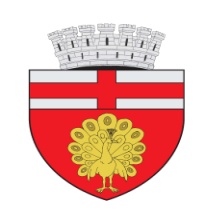                                             ROMÂNIA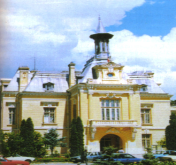                                    JUDEŢUL BOTOŞANI                             MUNICIPIUL   BOTOŞANIStr.Revolutiei nr.1 Cod Postal 710356 E-mail:primaria@primariabt.roTel/Fax:0231.511712/0231.531595____________________________________________________________________Nr._____ din  _____2012	                                                              Cod document: F-26-08CĂTRE,Cotidianul „Monitorul de Botoşani”               În conformitate cu prevederile art. 6 din Legea nr.52/2003 privind transparenţa decizională în administraţia publică, vă transmitem, alăturat, pentru publicare, anunţul referitor la iniţierea următorului  proiect de act normativ :Proiect de hotărâre privind aprobarea Regulamentului de acreditare a reprezentanţilor mass  – media pe lângă autorităţile administraţiei publice locale şi Primăria municipiului Botoşani	    De asemenea, vă transmitem în format electronic, textul complet al proiectului  de hotărâre şi raportul de specialitate.               Plata se va face din contul nostru nr.RO37TREZ11624510220XXXXX, deschis la Trezoreria Municipiului Botoşani.                      Primar,                                                                             Secretar,        Ovidiu Iulian Portariuc                                                              Ioan ApostuB.V./ 2 exANUNŢ  	   În conformitate cu dispoziţiile art. 6 din Legea nr. 52/2003 privind transparenţa decizională în administraţia publică se aduce la cunoştinţă publică următorul  proiect de act normativ, care a fost iniţiat şi urmează a fi supus aprobării Consiliului Local al municipiului             Botoşani: Proiect de hotărâre privind aprobarea Regulamentului de acreditare a reprezentanţilor mass  – media pe lângă autorităţile administraţiei publice locale şi Primăria municipiului Botoşani          Persoanele fizice sau persoanele juridice interesate pot depune în scris propuneri, sugestii sau opinii cu privire la proiectul  de hotărâre susmenţionat ale cărui conţinut îl prezentăm împreună cu raportul de specialitate, la Aparatul permanent al Consiliului Local, până la data de           24.10.2012 în sediul Primăriei, str. Revoluţiei nr.1,camera 104. Primar,Ovidiu Iulian Portariuc PROIECT DE HOTĂRÂREprivind aprobarea Regulamentului de acreditare a reprezentanţilor mass – media pe lângă autorităţile administraţiei publice locale şi Primăria municipiului BotoşaniCONSILIUL LOCAL AL MUNICIPIULUI BOTOŞANI, 	analizând propunerea domnului Primar Ovidiu Iulian Portariuc privind aprobarea Regulamentului de acreditare a reprezentanţilor mass – media pe lângă autorităţile administraţiei publice locale şi Primăria municipiului Botoşani,văzând raportul de specialitate al Serviciului Centru Informaţii Cetăţeni şi al Serviciului juridic – contencios, registrul agricol, precum şi raportul de avizare al comisiei de specialitate a Consiliului Local, în conformitate cu prevederile art.30 din Constituţia României, coroborate cu prevederile art. 18 alin. 1 din Legea nr. 544/2001 privind liberul acces la informaţiile de interes public, cu modificările şi completările ulterioare şi ale art. 30 din Normele metodologice de aplicare a Legii nr. 544/2001, republicată,având în vedere prevederile art. 36 alin. 9 din Legea administraţiei publice locale nr. 215/2001, republicată,în temeiul art.45 alin. (2) din Legea administraţiei publice locale nr.215/2001, republicată în Monitorul Oficial al României, Partea I, nr.123 din 20 februarie 2007, cu modificările şi completările ulterioare,H O T Ă R Ă Ş T E:Art. 1  Se aprobă Regulamentul de acreditare a reprezentanţilor mass – media pe lângă autorităţile administraţiei publice locale şi Primăria municipiului Botoşani, conform anexei la prezenta hotărâre.           Art. 2  Primarul municipiului Botoşani, prin serviciile aparatului de specialitate, va duce la îndeplinire prevederile prezentei hotărâri.                    INIŢIATOR,                                         AVIZAT PENTRU LEGALITATE,      Primar, Ovidiu Iulian Portariuc	                         Secretar, Ioan Apostu     Anexa                                                                                                                       la proiect H.C.L     REGULAMENT           privind acreditarea reprezentanţilor mass – media pe lângă autorităţile administraţiei publice locale şi Primăria municipiului BotoşaniCAPITOLUL I Dispoziţii generale Art. 1 (1) La activităţile, şedinţele şi conferinţele de presă organizate de autorităţile administraţiei publice locale sau Primăria municipiului Botoşani pot fi acreditaţi reprezentanţii instituţiilor mass-media - denumiţi în continuare ziarişti, care doresc să reflecte activitatea instituţiei. (2) Acreditarea se face pe baza aprobării Primarului municipiului Botoşani, la cererea instituţiei mass-media al cărui angajat este ziaristul.(3) Acordarea acreditarii nu atrage controlul autorităţilor administraţiei publice locale a municipiului Botoşani asupra materialelor publicate de ziaristul acreditat sau a ştirilor difuzate de mijloacele de informare în masă. (4) Procedurile de refuz ale acordării acreditării sau de retragere a acreditării unui ziarist se pot declanşa numai pentru fapte care împiedică desfăşurarea normală a activităţii autorităţilor administraţiei publice locale sau a Primăriei municipiului Botoşani şi care nu privesc opiniile exprimate în presă de respectivul ziarist, în condiţiile şi în limitele legii, după consultarea prealabilă a conducerii instituţiei de presă respective. (5) Instituţia Primarului municipiului Botoşani recomandă tuturor ziariştilor şi mijloacelor de informare în masă să ţină seama şi să aplice principiile deontologice cuprinse în Rezoluţiile nr. 1003 (1993) si nr.1215 (1993) ale Adunării Parlamentare a Consiliului Europei, având în vedere deosebita responsabilitate socială ce le revine în evoluţia societăţii şi dezvoltarea vieţii democratice, pentru informarea corectă a opiniei publice şi respectarea valorilor morale şi a drepturilor cetăţeneşti. CAPITOLUL II Acreditarea ziariştilor Art.2  (1) Acreditarea reprezentanţilor mass-media poate fi permanentă sau provizorie.    (2) Acreditarea permanentă se reactualizează la începutul fiecărui an.    (3) Acreditarea provizorie se acordă în cazul unor evenimente speciale organizate de autorităţile administraţiei publice locale sau Primăria municipiului.Acreditări permanente Art.3 (1) - Pentru obţinerea unei acreditari permanente, instituţia de presă solicitantă din România va prezenta următoarele documente : Formularul de acreditare, conform anexei nr. 1 la Regulament;Curriculum Vitae al ziaristului/ziariştilor propuşi pentru a fi acreditaţi ; Copie după cartea de identitate a ziaristului/ziariştilor propuşi pentru a fi acreditaţi;Copie după legitimaţia de presă ziaristului/ziariştilor propuşi pentru a fi acreditaţi;Două fotografii color ( preferabil în format electronic); (2) În baza documentelor prezentate Primăriei municipiului Botoşani va elibera, în termen de maximum două zile de la data depunerii actelor pentru acreditare, o legitimaţie de acreditare, conform modelului din anexa nr. 2 la Regulament. În cazul în care încetează contractul de munca dintre ziaristul acreditat şi instituţia de presa care a solicitat acreditarea, aceasta are obligaţia sa anunţe, în scris, Primarul municipiului Botoşani în termen de 24 de ore de la data încetării raportului juridic menţionat. Acreditări provizorii Art. 4 (1) Pentru obţinerea unei acreditari provizorii, instituţia de presă solicitantă se va adresa, în scris, Primarului municipiului Botoşani, cu 24 de ore înainte de evenimentul la care se doreşte acreditarea. Cererea scrisă poate fi prezentată, personal de ziarist, şi în ziua respectivă, în momentul solicitării accesului la locul desfăşurării acţiunii/evenimentului. (2) Acreditarea provizorie este valabilă numai pentru ziua sau perioada în care se desfăşoară acţiunea ce se doreşte a fi mediatizată. CAPITOLUL III Drepturi şi îndatoriri ale ziariştilor acreditaţi Art. 5 Ziariştii acreditaţi au obligaţia să respecte normele deontologice din domeniu ( a se vedea normele Clubului Român de Presă), precum şi prevederile prezentului Regulament. Art. 6 Ziariştii acreditaţi au acces în sediul Primăriei zilnic, potrivit programului de lucru sau, în sala unde se desfăşoară şedinţele Consiliului local, conferinţele de presă, precum şi alte manifestări de interes public, în condiţiile legii. Art. 7 Ziaristul acreditat se obligă se poarte la vedere, pe tot timpul prezenţei în sediul Primăriei municipiului Botoşani, locului de desfăşurare a şedinţei∕conferinţei de presă∕evenimentului etc., legitimaţia de acreditare care îi permite accesul în instituţie. Legitimaţiile de acreditare nu sunt transmisibile.Art. 8 Ziariştii acreditaţi pot solicita organizarea unor întâlniri, dezbateri si conferinţe de presă cu persoanele din conducerea administraţiei publice locale ori şefii serviciilor publice din administraţia municipiului Botoşani.Art. 9  Ziariştii acreditaţi nu pot interveni, sub nici o formă, în desfăşurarea şedinţelor de consiliu local, conform Regulamentului de organizare şi funcţionare a Consiliului Local Botoşani. Nerespectarea acestei prevederi atrage după sine retragerea acreditarii. Art. 10  Funcţionarul public cu atribuţii în domeniul relaţiilor cu presa, precum şi  Poliţia Locală, răspund de aplicarea corectă a prevederilor prezentului Regulament precum şi de informarea operativa a conducerii Primăriei municipiului Botoşani în legătura cu problemele apărute. CAPITOLUL IV Dispoziţii finaleArt. 11 Refuzul acordării acreditării sau retragerea acreditării unui ziarist se face numai pentru fapte care împiedică desfăşurarea normală a activităţii autorităţilor administraţiei publice locale sau a Primăriei municipiului Botoşani şi care nu privesc opiniile exprimate în presă de respectivul ziarist, în condiţiile şi în limitele legii, după consultarea prealabilă a conducerii instituţiei de presă respective. Retragerea definitivă a acreditării se decide de către Primar, în cazul nerespectării de către ziariştii acreditaţi, a prevederilor prezentului Regulament.Art. 12  Prezentul Regulament va fi adus la cunoştinţa publică mass-media, inclusiv prin afişarea la sediul Primăriei municipiului Botoşani.                    Anexa nr. 1              la Regulament FORMULAR DE ACREDITARE A PRESEINUME ŞI PRENUMEADRESASERIE ŞI NUMĂR CARTE DE IDENTITATENUMĂRUL LEGITIMAŢIEI DE SERVICIUŢARA……………………………. ORAŞUL…………………………………………………….TEL……………………………….. FAX…………………………………..E-MAIL……………NUMELE COMPANIEI MASS-MEDIA…………………………………………………………ADRESA COMPANIEI…………………………………………………………………………...ŢARA……………………………. ORAŞUL…………………………………………………….TEL……………………………….. FAX…………………………………..E-MAIL……………POZIŢIE (BIFAŢI)REDACTOR ŞEFREPORTERREDACTORCAMERAMANFOTOREPORTERALTE POZIŢII…………………………………………………………………………………...TIPUL DE MEDIAPRESA SCRISĂTELEVIZIUNERADIOAGENŢIE DE PRESĂAGENŢIE FOTOALTELE…………………………………………………………………………………………..COTIDIANSĂPTĂMÂNALLUNARALTELE…………………………………………….TIRAJ……………………………………PENTRU TV ŞI RADIO EMISIUNE…………………………………………POZIŢIE……………………………………. DURATA ŞI ORA DE EMISIE ...............................................................................................PRODUCĂTOR............................................... REDACTOR-ŞEF..............................................SEMNĂTURĂ REDACTOR-ŞEF...........................................ŞTAMPILA COMPANIEI..........                    Anexa nr. 2                  RegulamentSpecimen legitimaţie de acreditare presă pe lângă Consiliul Local şi Primăria municipiului BotoşaniPRIMĂRIA MUNICIPIULUI BOTOSANIServiciul Centru Informaţii CetăţeniRAPORT     DE     SPECIALITATEla proiectul de hotărâre privind aprobarea Regulamentului de acreditare a reprezentanţilor           mass – media de pe lângă autorităţile administraţiei publice locale şi Primăria municipiului BotoşaniConform prevederilor art. 18 alin 1, din  Legea nr. 544/2001 privind liberul acces la informaţiile de interes public Autorităţile publice au obligaţia să acorde fără discriminare acreditare ziariştilor şi reprezentanţilor mijloacelor de informare în masă.În acest sens este necesar adoptarea prezentului regulament prin care se creează cadrul legislativ necesar bunei desfăşurări a relaţiilor autoritate publică – presă astfel încât cetăţenii să fie corect informaţi cu activitatea desfăşurată la nivelul autorităţii locale.Prin prezenta hotărâre se stabileşte şi formularul de solicitare a acreditării precum şi legitimaţia de acreditare.Având în vedere prevederile legale  propunem proiectul de hotărâre spre dezbatere şi aprobare în forma propusăŞef Serviciu CICCiubotaru IulianPrimăria Municipiului Botoşani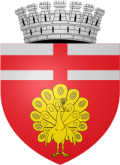 PRESĂ Nr......../anul emiterii Numele şi prenumele Instituţia de presă                         Primar,              Ovidiu Iulian Portariuc